ANEXO VFORMULÁRIO PARA RECURSOPROCESSO SELETIVO SIMPLIFICADO - EDITAL nº 040/2023Pelo presente TERMO, eu,	,  CPF nº 			, inscrito(a) para concorrer a 01 vaga de professor Substituto na área de				, oferecida por meio do Edital nº 040/2023, venho RECORRER, nos prazos estipulados neste edital, da Divulgação de ____________________________________________ (homologação preliminar das inscrições/resultado da prova de títulos/resultado do procedimento de heteroidentificação complementar/resultado preliminar final), pelas razões abaixo expostas: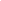 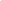 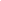 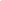 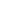 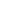 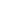 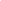 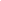 Estou ciente de que o não atendimento das regras relativas à interposição de Recursos contidas no Edital nº 040/2023, poderá ensejar o INDEFERIMENTO deste.Data: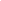 (Assinatura do Requerente)